VERGELIJKINGINGENEr zijn 2 soorten vergelijkingen:1) GELIJKWAARDIGE VERGELIJKINGEN2) ONGELIJKWAARDIGE VERGELIJKINGEN1) GELIJKWAARDIGE VERGELIJKINGEr is geen verschil tussen de personen/dieren/dingen/etc..Je bent net zo goed als, net zo leuk als, net zo groot, net zo grappig, net zo mooi, etc..          NET ZO    groot       ALS               AS         tall          ASWij zijn net zo groot als de Paashaas.		We are as tall as the Easter bunny.Ik ben net zo goed in Engels als jij bent.		I am so good in English as you are.Hij is net zo aardig als ik.		He is as nice as I am.Jij bent net zo lief als Sinterklaas.		You are as sweet as Sinterklaas.Mijn haar is net zo mooi als dat van jouw.		My hair is as beautiful as yours.2) ONGELIJKWAARDIGE VERGELIJKINGVERGROTENDE – OVERTREFFENDE TRAPIn het Nederlands kennen we de trappen van vergelijking. Diezelfde trappen zitten ook in het Engels.- Harry is een leuke jongen. Piet is leuker dan Harry. Maar Jan is de leukste.- Harry is a nice boy. Piet is nicer than Harry. But Jan is the nicest. 				  leukste			 leuker			  leuk	Bij bijvoeglijke naamwoorden voeg je “er”  toe in de vergrotende trap en “est” in de overtreffende trap. Dit doe je precies hetzelfde in het Engels.1) als het bijvoeglijk naamwoord (in de uitspraak) uit 1 lettergreep bestaat. 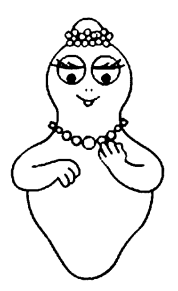 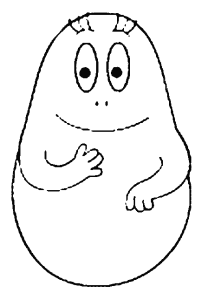 cheap	cheaper (than)             (the)	cheapest tall	taller		tallest 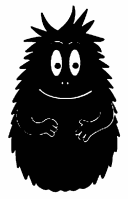 nice                     	nicer                		nicest thin               	thinner      		thinnestbig	bigger		biggest2) bij bijvoeglijke naamwoorden die (in de uitspraak) uit 2 lettergrepen bestaan die: A) eindigen op er  /  le  /  ow  /  y clever            	cleverer (than)      	(the) 	cleverest simple                	simpler      		simplest narrow	narrower        		narrowestlazy	lazier        		laziest (y wordt i)          B) de klemtoon hebben op de laatste lettergreep (in de uitspraak) polite    	politer (than)       	(the) 	politest (beleefd)severe   	severer  		severest (streng)Bij bijvoeglijke naamwoorden zet je “more” voor het bijvoeglijke naamwoord in de vergrotende trap en “most” voor het bijvoeglijk naamwoord in de overtreffende trap. Zo gauw je in het Nederlands spreekt van: groter dan, liever dan, mooier dan; dan vertaal je dat in het Engels als bigger than, nicer than, more beautiful than. More beautiful lijkt raar maar dat komt omdat hij uit meer dan 2 lettergrepen bestaat.Zo gauw je in het Nederlands spreekt van: het grootste, het liefste, het mooiste; dan vertaal je dat in het Engels als: the biggest, the nicest, the most beautiful. - Dit is een saaie opdracht. Maar opdracht 8 is de meest saaie opdracht.   - This is a boring exercise. But exercise 8 is the most boring exercise.- School is saai. Maar huiswerk is saaier dan school.   - School is boring. But homework is more boring than school.1) bij de hierboven niet genoemde bijvoeglijke naamwoorden van 2 letter-grepen famous    	more famous (than)	(the)	most famous boring 	more boring		most boring 2) bij bijvoeglijke naamwoorden van 3 of meer lettergrepen valuable     	more valuable (than)	(the) most valuable exciting   	more exciting     		most exciting interesting 	more interesting 		most interesting beautiful	more beautiful		most beautifulUitzonderingen good    	better (than)	(the)	best well   	better  		best bad  	worse  		worst ill             	worse   		worst (ziek)        much  	more  		most many 	more    		most little 	less   		least (weinig) little   	small  		smaller (klein) 
Vergelijkingen oefening 1
Vergelijkingen oefening 2
Vergelijkingen oefening 3
Vergelijkingen oefening 4
Vergelijkingen oefening 5
Vergelijkingen oefening 6
Vergelijkingen oefening 7
Vergelijkingen oefening 8
Gelijkwaardige vergelijking as ..... as oefening 1
Vergelijkingen kruiswoordpuzzel 1
Vergelijkingen kruiswoordpuzzel 2